SUSTAINABILITY IMPACT ASSESSMENTStaff preparing a Policy / Board Report / Committee Report / Service Plan / Project are required to complete a Sustainability Impact Assessment. Sustainability is one of the Trust’s key Strategies and the Trust has made a corporate commitment to address the environmental effects of activities across Trust services. The purpose of this Sustainability Impact Assessment is to record any positive or negative impacts that this activity is likely to have on each of the Trust’s Sustainability Themes. For assistance with completing the Sustainability Impact Assessment, please refer to the instructions below.Policy / Report / Service Plan / Project Title:Policy / Report / Service Plan / Project Title:Policy / Report / Service Plan / Project Title:Policy / Report / Service Plan / Project Title:Policy / Report / Service Plan / Project Title:Theme (Potential impacts of theactivity)PositiveImpactNegativeImpactNo specificimpactWhat will the impact be? If theimpact is negative, how can it be mitigated? (action)Reduce Carbon Emission frombuildings by 12.5% by 2010-11then 30% by 2020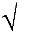 New builds and refurbishments over£2million (capital costs) comply with BREEAM Healthcare requirements.Reduce the risk of pollution andavoid any breaches in environmental legislation.Goods and services are procuredmore sustainability.Reduce carbon emissions from roadvehicles.Reduce water consumption by 25%by 2020.Ensure legal compliance with wastelegislation.Reduce the amount of wasteproduced by 5% by 2010 and by 25% by 2020Increase the amount of waste beingrecycled to 40%.Sustainability training andcommunications for employees.Partnership working with localgroups and organisations to support sustainable development.Financial aspects of sustainabledevelopment are considered in line with policy requirements and commitments.